Отделение Пенсионного фонда РФ по Томской области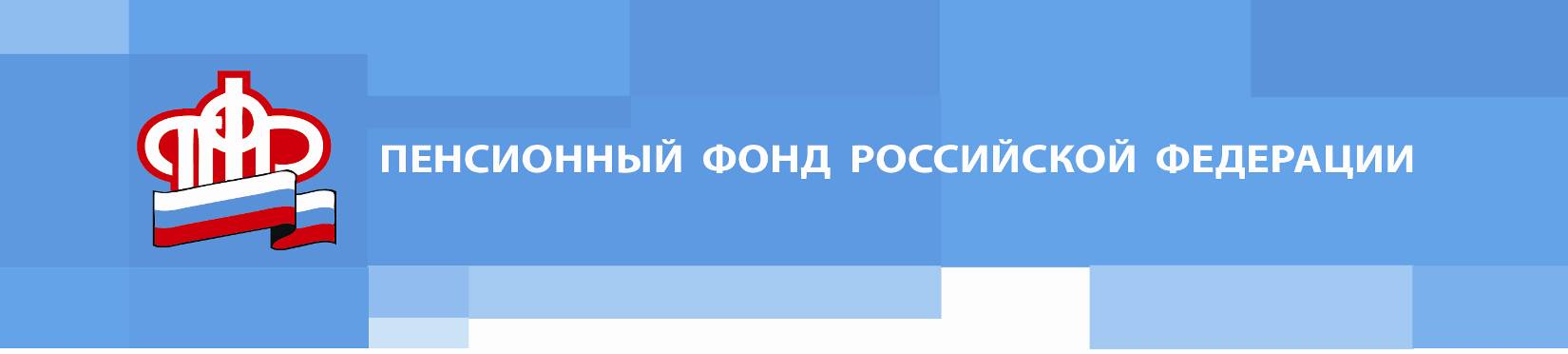 Пресс-релиз от 10 ноября 2022 годаКоллектив ОПФР по Томской области принял участие в Акции в поддержку томичей, мобилизованных в зону СВОВ ОПФР по Томской области прошла акция в поддержку наших защитников — мобилизованных томичей, которые сегодня находятся на учениях и на передовой. Мы гордимся нашим ребятами — вы настоящие герои!Две посылки с теплыми связанными и приобретенными носками, стельками и конфетами были переданы специалистами Отделения ПФР по Томской области в специальные пункты приёма, имеющиеся практически в каждом муниципальном образовании нашей области. На каждую пару носков были наклеены ярлычки с размером и, по желанию, именем и населенным пунктом отправителя.Носки направлены в воинские подразделения в зону СВО и военные госпитали.Помочь нашим защитникам может каждый!#Своих не бросаем________________________________________________Группа по взаимодействию со СМИ Отделения Пенсионного фонда РФ по Томской областиТел.: (3822) 48-55-80; 48-55-91;E-mail: smi @080.pfr.ru